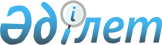 О внесении изменений в решение районного маслихата от 26 декабря 2013 года № 21/1 "О районном бюджете Тимирязевского района на 2014-2016 годы"
					
			Утративший силу
			
			
		
					Решение маслихата Тимирязевского района Северо-Казахстанской области от 18 сентября 2014 года № 30/2. Зарегистрировано Департаментом юстиции Северо-Казахстанской области 7 октября 2014 года № 2954. Утратило силу (письмо маслихата Тимирязевского района Северо-Казахстанской области от 05.01.2015 N 13.2.1.25/4)     Сноска. Утратило силу (письмо маслихата Тимирязевского района Северо-Казахстанской области от 05.01.2015 N 13.2.1.25/4).



      В соответствии со статьей 109 Бюджетного кодекса Республики Казахстан от 4 декабря 2008 года и статьей 21 Закона Республики Казахстан от 24 марта 1998 года «О нормативных правовых актах», Тимирязевский районный маслихат РЕШИЛ:



      Внести в решение Тимирязевского районного маслихата от 26 декабря 2013 года № 21/1 «О районном бюджете Тимирязевского района на 2014-2016 годы» (зарегистрировано в Реестре государственной регистрации нормативных правовых актов под № 2495 от 20 января 2014 года, опубликовано 27 января 2014 года в районной газете «Көтерілген тың», 27 января 2014 года в районной газете «Нива»), следующие изменения:



      пункт 1 изложить в следующей редакции:



      «1. Утвердить районный бюджет Тимирязевского района на 2014-2016 годы согласно приложениям 1, 2 и 3 соответственно, в том числе на 2014 год в следующих объемах: 



      1) доходы – 1 567 319,9 тысячи тенге, в том числе по:



      налоговым поступлениям – 213 650 тысяч тенге;



      неналоговым поступлениям – 2 350 тысяч тенге;



      поступления от продажи основного капитала- 23 300 тысяч тенге;



      поступления трансфертов – 1 328 019,9 тысяч тенге; 



      2) затраты – 1 575 777,4 тысячи тенге; 



      3) чистое бюджетное кредитование – 15 025,6 тысяч тенге, в том числе:



      бюджетные кредиты – 20 772 тысяч тенге;



      погашение бюджетных кредитов – 5 746,4 тысяч тенге; 



      4) сальдо по операциям с финансовыми активами – 3 340 тысяч тенге, в том числе;



      приобретение финансовых активов- 3 340 тысяч тенге;



      поступления от продажи финансовых активов государства – 0 тысяч тенге;



      5) дефицит (профицит) бюджета – - 26 823,1 тысяч тенге;



      6) финансирование дефицита бюджета – 26 823,1 тысяч тенге, в том числе:



      поступление займов – 20 772 тысяч тенге;



      погашение займов – 5 746,4 тысяч тенге;



      используемые остатки бюджетных средств – 11797,5 тысяч тенге.»;



      пункт 10 изложить в следующей редакции:



      «10. Предусмотреть в районном бюджете на 2014 год целевые трансферты из областного бюджета в сумме 20 814 тысяч тенге в следующих размерах:



      1) 7 703 тысяч тенге – на реконструкцию разводящих сетей в село Хмельницкое Тимирязевского района;



      2) 4 720 тысяч тенге – на капитальный ремонт здания Ленинской школы в рамках Дорожной карты занятости 2020, утвержденный постановлением Правительства Республики Казахстан от 19 июня 2013 года № 636 «Об утверждении Дорожной карты занятости 2020»;



      3) 6 158 тысяч тенге – на реконструкцию сетей с заменой водонапорной башни на площадке водонапорных сооружений в село Тимирязево Тимирязевского района;



      4) 2233 тысяч тенге – на проведение ветеринарных мероприятий.»;



      пункт 11 изложить в следующей редакции:



      «11. Утвердить резерв местного исполнительного органа района на 2014 год в сумме 94,7 тысяч тенге.».



      Приложения 1, 5 к указанному решению изложить в новой редакции согласно приложениям 1, 2 к настоящему решению.



      Настоящее решение вводится в действие с 1 января 2014 года.

 

  

Бюджет Тимирязевского района на 2014 год

  

Перечень текущих бюджетных программ бюджета по сельским округам Тимирязевского района на 2014 год

 
					© 2012. РГП на ПХВ «Институт законодательства и правовой информации Республики Казахстан» Министерства юстиции Республики Казахстан
				

      Председатель XXX сессии

      районного маслихата



      И.о. секретаря районного

      маслихатаА. Мусин

 

С. Жукеев

Приложение 1 к решению маслихата от 18 сентября 2014 года № 30/2

Приложение 1 к решению маслихата от 26 декабря 2013 года № 21/1

КатегорияКлассПодклассНаименованиеСумма, тыс.тенгеI. Доходы1 567 319,9

1Налоговые поступления213 65003Социальный налог101 0001Социальный налог101 00004Налоги на собственность96 2521Налоги на имущество60 8503Земельный налог3 7694Налог на транспортные средства 17 6335Единый земельный налог14 00005Внутренние налоги на товары, работы и услуги13 6802Акцизы1 5803Поступления за использование природных и других ресурсов7 3004Сборы за ведение предпринимательской и профессиональной деятельности4 80008Обязательные платежи, взимаемые за совершение юридически значимых действий и (или) выдачу документов уполномоченными на то государственными органами или должностными лицами2 7181Государственная пошлина 2 718

2Неналоговые поступления2 35001Доходы от государственной собственности8505Доходы от аренды имущества, находящегося в государственной собственности8427Вознаграждения по кредитам, выданным из государственного бюджета806Прочие неналоговые поступления1 5001Прочие неналоговые поступления1 500

3Поступления от продажи основного капитала23 30003Продажа земли и нематериальных активов23 3001Продажа земли23 300

4Поступления трансфертов1 328 019,902Трансферты из вышестоящих органов государственного управления1 328 019,92Трансферты из областного бюджета1 328 019,9

Функц. групаАдминис траторПрограммаНаименованиеСумма, тыс.тенгеЗатраты1 575 777,4

1Государственные услуги общего характера203 850112Аппарат маслихата района (города областного значения)11 096001Услуги по обеспечению деятельности маслихата района (города областного значения)11 096122Аппарат акима района (города областного значения)61 421001Услуги по обеспечению деятельности акима района (города областного значения)60 656003Капитальные расходы государственного органа765123Аппарат акима района в городе, города районного значения, поселка, села, сельского округа115 095001Услуги по обеспечению деятельности акима района в городе, города районного значения, поселка, села, сельского округа115 095459Отдел экономики и финансов района (города областного значения)16 238001Услуги по реализации государственной политики в области формирования и развития экономической политики, государственного планирования, исполнения бюджета и управления коммунальной собственностью района (города областного значения)15 854003Проведение оценки имущества в целях налогооблажения139011Учет, хранение, оценка и реализация имущества, поступившего в коммунальную собственность245

2Оборона3 924122Аппарат акима района (города областного значения)3 924005Мероприятия в рамках исполнения всеобщей воинской обязанности3 196 006Предупреждение и ликвидация чрезвычайных ситуаций масштаба района (города областного значения)364007Мероприятия по профилактике и тушению степных пожаров районного (городского) масштаба, а также пожаров в населенных пунктах, в которых не созданы органы государственной противопожарной службы364

4Образование1 030 299123Аппарат акима района в городе, города районного значения, поселка, села, сельского округа813005Организация бесплатного подвоза учащихся до школы и обратно в сельской местности813464Отдел образования района (города областного значения)1 029 486001Услуги по реализации государственной политики на местном уровне в области образования 7 181003Общеобразовательное обучение 901 840

Функц. групаАдминис траторПрограммаНаименованиеСумма, тыс.тенге

Функц. групаАдминис траторПрограммаНаименованиеСумма, тыс.тенге005Приобретение и доставка учебников, учебно-методических комплексов для государственных учреждений образования района (города областного значения)10 361006Дополнительное образование для детей 35 565 007Проведение школьных олимпиад, внешкольных мероприятий и конкурсов районного (городского) масштаба520 009Обеспечение деятельности организаций дошкольного воспитания и обучения33 060 015Ежемесячная выплата денежных средств опекунам (попечителям) на содержание ребенка-сироты (детей-сирот), и ребенка (детей), оставшегося без попечения родителей6 241 040Реализация государственного образовательного заказа в дошкольных организациях образования16 374 067Капитальные расходы подведомственных государственных учреждений и организаций18 344 

6Социальная помощь и социальное обеспечение57004,2451Отдел занятости и социальных программ района (города областного значения)57004,2001Услуги по реализации государственной политики на местном уровне в области обеспечения занятости и реализации социальных программ для населения17 940 002Программа занятости11891005Государственная адресная социальная помощь7 061,7 007Социальная помощь отдельным категориям нуждающихся граждан по решениям местных представительных органов 3 658 010Материальное обеспечение детей-инвалидов, воспитывающихся и обучающихся на дому722 011Оплата услуг по зачислению, выплате и доставке пособий и других социальных выплат232 014Оказание социальной помощи нуждающимся гражданам на дому9 065 016Государственные пособия на детей до 18 лет5 599,2 017Обеспечение нуждающихся инвалидов обязательными гигиеническими средствами и предоставление услуг специалистами жестового языка, индивидуальными помощниками в соответствии с индивидуальной программой реабилитации инвалида835,3 

7Жилищно-коммунальное хозяйство108 581 123Аппарат акима района в городе, города районного значения, поселка, села, сельского округа6 039 008Освещение улиц населенных пунктов4 659 010Содержание мест захоронений и погребение безродных102 011Благоустройство и озеленение населенных пунктов1 278 

Функц. групаАдминис траторПрограммаНаименованиеСумма, тыс.тенге

Функц. групаАдминис траторПрограммаНаименованиеСумма, тыс.тенге458Отдел жилищно-коммунального хозяйства, пассажирского транспорта и автомобильных дорог района (города областного значения)4854003Организация сохранения государственного жилищного фонда2000018Благоустройство и озеленение населенных пунктов300026Организация эксплуатации тепловых сетей, находящихся в коммунальной собственности районов (городов областного значения)1000031Изготовление технических паспортов на объекты кондоминиумов54058Развитие системы водоснабжения и водоотведения в сельских населенных пунктах1500464Отдел образования района (города областного значения)4720026Ремонт объектов в рамках развития городов и сельских населенных пунктов по Дорожной карте занятости 20204720472Отдел строительства, архитектуры и градостроительства района (города областного значения)92968003Проектирование, строительство и (или) приобретение жилья коммунального жилищного фонда4100004Проектирование, развитие, обустройство и (или) приобретение инженерно-коммуникационной инфраструктуры129058Развитие системы водоснабжения и водоотведения в сельских населенных пунктах88661072Строительство и (или) приобретение служебного жилища, развитие и (или) приобретение инженерно-коммуникационной инфраструктуры и строительство, приобритение, достройка общежитий для молодежи в рамках Дорожной карты занятости 202078

8Культура, спорт, туризм и информационное пространство78 787,1123Аппарат акима района в городе, города районного значения, поселка, села, сельского округа12 069006Поддержка культурно-досуговой работы на местном уровне12069455Отдел культуры и развития языков района (города областного значения)43 034001Услуги по реализации государственной политики на местном уровне в области развития языков и культуры6 161003Поддержка культурно-досуговой работы14666006Функционирование районных (городских) библиотек21473007Развитие государственного языка и других языков народа Казахстана659010Капитальные расходы государственного органа75456Отдел внутренней политики района (города областного значения)15 787,1001Услуги по реализации государственной политики на местном уровне в области информации, укрепления государственности и формирования социального оптимизма граждан6 656

Функц. групаАдминис траторПрограммаНаименованиеСумма, тыс.тенге002Услуги по проведению государственной информационной политики через газеты и журналы 5 600003Реализация мероприятий в сфере молодежной политики3 531,1465Отдел физической культуры и спорта района (города областного значения)7897001Услуги по реализации государственной политики на местном уровне в сфере физической культуры и спорта4768004Капитальные расходы государственного органа140007Подготовка и участие членов сборных команд района (города областного значения) по различным видам спорта на областных спортивных соревнованиях2989

10Сельское, водное, лесное, рыбное хозяйство, особо охраняемые природные территории, охрана окружающей среды и животного мира, земельные отношения48 772463Отдел земельных отношений района (города областного значения)6 490001Услуги по реализации государственной политики в области регулирования земельных отношений на территории района (города областного значения)6390007Капитальные расходы государственного органа100474Отдел сельского хозяйства и ветеринарии района (города областного значения)42 282001Услуги по реализации государственной политики на местном уровне в сфере сельского хозяйства и ветеринарии 15 960006Организация санитарного убоя больных животных200007Организация отлова и уничтожения бродячих собак и кошек803008Возмещение владельцам стоимости изымаемых и уничтожаемых больных животных, продуктов и сырья животного происхождения135011Проведение ветеринарных мероприятий по энзоотическим болезням животных2233013Проведение противоэпизоотических мероприятий18498099Реализация мер по оказанию социальной поддержки специалистов4453

11Промышленность, архитектурная, градостроительная и строительная деятельность7 898472Отдел строительства, архитектуры и градостроительства района (города областного значения)7 898001Услуги по реализации государственной политики в области строительства, архитектуры и градостроительства на местном уровне7898

12Транспорт и коммуникации12 838123Аппарат акима района в городе, города районного значения, поселка, села, сельского округа2 433013Обеспечение функционирования автомобильных дорог в городах районного значения, поселках, селах, сельских округах2 433

Функц. групаАдминис траторПрограммаНаименованиеСумма, тыс.тенге458Отдел жилищно-коммунального хозяйства, пассажирского транспорта и автомобильных дорог района (города областного значения)10 405023Обеспечение функционирования автомобильных дорог 10 405

13Прочие22 856,7123Аппарат акима района в городе, города районного значения, поселка, села, сельского округа5 503040Реализация мер по содействию экономическому развитию регионов в рамках Программы «Развитие регионов» 5 503458Отдел жилищно-коммунального хозяйства, пассажирского транспорта и автомобильных дорог района (города областного значения)5 155001Услуги по реализации государственной политики на местном уровне в области жилищно-коммунального хозяйства, пассажирского транспорта и автомобильных дорог 5 155459Отдел экономики и финансов района (города областного значения)94,7012Резерв местного исполнительного органа района (города областного значения) 94,7464Отдел образования района (города областного значения)6 400041Реализация мер по содействию экономическому развитию регионов в рамках Программы «Развитие регионов» 6 400469Отдел предпринимательства района (города областного значения)5 704001Услуги по реализации государственной политики на местном уровне в области развития предпринимательства и промышленности 5 458004Капитальные расходы государственного органа246

14Обслуживание долга8459Отдел экономики и финансов района (города областного значения)8021Обслуживание долга местных исполнительных органов по выплате вознаграждений и иных платежей по займам из областного бюджета8

15Трансферты959,4459Отдел экономики и финансов района (города областного значения)959,4006Возврат неиспользованных (недоиспользованных) целевых трансфертов959,4III.Чистое бюджетное кредитование15 025,6Бюджетные кредиты 20 772

10Сельское, водное, лесное, рыбное хозяйство, особо охраняемые природные территории, охрана окружающей среды и животного мира, земельные отношения20 772474Отдел сельского хозяйства и ветеринарии района (города областного значения)20 772009Бюджетные кредиты для реализации мер социальной поддержки специалистов 20 772

КатегорияКлассПодклассНаименованиеСумма, тыс.тенге

5Погашение бюджетных кредитов5 746,401Погашение бюджетных кредитов5 746,41Погашение бюджетных кредитов, выданных из государственного бюджета 5 746,4IV.Сальдо по операциям с финансовыми активами3 340Приобретение финансовых активов3 340

13Прочие3 340458Отдел жилищно-коммунального хозяйства, пассажирского транспорта и автомобильных дорог района (города областного значения)3 340065Формирование или увеличение уставного капитала юридических лиц3 340

КатегорияКлассПодклассНаименованиеСумма, тыс.тенге

КатегорияКлассПодклассНаименованиеСумма, тыс.тенгеV. Дефицит (профицит) бюджета-26 823,1VI. Финансирование дефицита (использование профицита) бюджета26 823,1

7Поступления займов20 77201Внутренние государственные займы20 7722Договоры займа20 772

Функц. групаАдминис траторПрограммаНаименованиеСумма, тыс.тенге

Функц. групаАдминис траторПрограммаНаименованиеСумма, тыс.тенге

16Погашение займов5 746,4459Отдел экономики и финансов района (города областного значения)5746,4005Погашение долга местного исполнительного органа перед вышестоящим бюджетом5746,4

КатегорияКлассПодклассНаименованиеСумма, тыс.тенге

КатегорияКлассПодклассНаименованиеСумма, тыс.тенге

8Используемые остатки бюджетных средств11797,501Остатки бюджетных средств11797,51Свободные остатки бюджетных средств11797,5

Приложение 2 к решению маслихата от 18 сентября 2014 года № 30/2

Приложение 5 к решению маслихата от 26 декабря 2013 года № 21/1

Функц.групаУчреждениеПрограммаНаименованиеСумма (тыс.тенге)Аксуатский с/оБелоградовский с/оДзержинский с/оДокучаевский с/оДмитриевский с/оИнтернациональный с/оЕсильский а/оКомсомольский с/оЛенинский с/оМичуринский с/оМоскворецкий с/оАкжанский с/оКуртайский а/оТимирязевский с/оХмельницкий с/оЦелинный с/оII. Затраты141 9527 1456 8536 4267 7698 5179 3485 7786 8678 2369 6507 4267 9237 98223 97211 2086 852

1Государственные услуги общего характера115 0956 9866 7046 1026 4398 3256 4685 37566626 7728 6626 7316 3656 59514 0396 9555 915123Аппарат акима района в городе, города районного значения, поселка, села, сельского округа115 09569866704610264398325646853756662677286626731636565951403969555915001Услуги по обеспечению деятельности акима района в городе, города районного значения, поселка, села, сельского округа11509569866704610264398325646853756662677286626731636565951403969555915

4Образование813157175481123Аппарат акима района в городе, города районного значения, поселка, села, сельского округа813157175481005Организация бесплатного подвоза учащихся до школы и обратно в сельской местности813157175481

7Жилищно-коммунальное хозяйство6 03959493242869231012810573103951351573 9867760123Аппарат акима района в городе, города районного значения, поселка, села, сельского округа6 03959493242869231012810573103951351573 9867760008Освещение улиц населенных пунктов4 659594922428692235128105731039513515727817760010Содержание мест захоронений и погребение безродных102102011Благоустройство и озеленение населенных пунктов0011Благоустройство и озеленение населенных пунктов1 278100751103

8Культура, спорт, туризм и информационное пространство1206978719001291785132311304076777123Аппарат акима района в городе, города районного значения, поселка, села, сельского округа12 06978719001291785132311304076777006Поддержка культурно-досуговой работы на местном уровне12 06978719001291785132311304076777

12Транспорт и коммуникации2 433100100100100170100100100100100100100963100100123Аппарат акима района в городе, города районного значения, поселка, села, сельского округа2 433100100100100170100100100100100100100963100100013Обеспечение функционирования автомобильных дорог в городах районного значения, поселках, селах, сельских округах2 433100100100100170100100100100100100100963100100

13Прочие55035005004503123Аппарат акима района в городе, города районного значения, поселка, села, сельского округа55035005004503040Реализация мер по содействию экономическому развитию регионов в рамках Программы «Развитие регионов» 55035005004503